Un nuevo desayuno del programa Despertando Oportunidades dará a conocer los perfiles profesionales de usuarios de seis entidadesBurgos, 12 de marzo de 2024.- El Programa Despertando Oportunidades, liderado por FAE con el apoyo de Fundación Círculo e Ibercaja, permitirá, el próximo 19 de marzo, presentar a las entidades APACID, Promoción Gitana, hechos, COCEMFE y Burgos Acoge sus actividades en materia de formación y empleo, con el fin de ayudar a sus usuarios a lograr un puesto de trabajo en el tejido productivo burgalés.En un entorno distendido, alrededor de un desayuno, las empresas asociadas a FAE podrán conocer directamente de las entidades los perfiles profesionales de sus usuarios con el objetivo de que los primeros encuentren un puesto de trabajo adecuado y las empresas cubrir sus puestos de trabajo vacantes.La cita será el 19 de marzo, a las 9,30 horas en las instalaciones de Burgos Acoge: C/ Padre Aramburu, 2. Burgos. Más información:Esther Alonso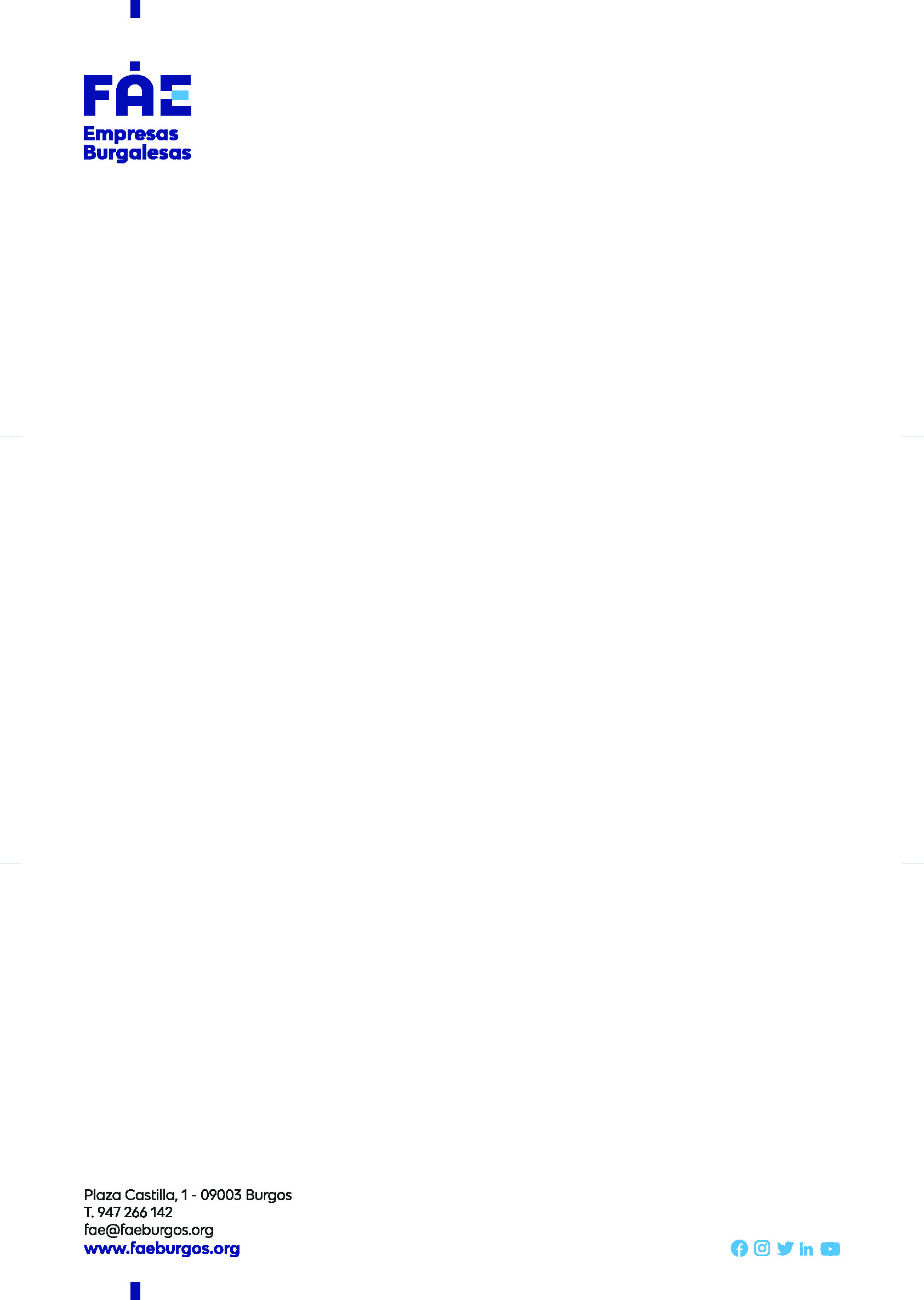 Responsable de Comunicación y Relaciones Externas	618 514 568 / comunicacion@faeburgos.org